Property ValueMr. & Mrs. Seller1234 Main StreetLos Angeles, CA  90001Dear Mr. & Mrs. Seller,Thank you for the opportunity to present my marketing plan to you.The market value of your property as of January 1, 2012 is:Four Hundred Thousand ($400,000)I have prepared this market analysis in order to provide you with the most current information about the market place.Since comparable properties vary in size from your property and have different amenities, I have taken this market analysis one step further. In addition to the standard market analysis, I have prepared an “Adjusted Market Analysis” for you. This analysis more accurately indicates the “Price Point” of your area and for your size property in today’s market place. With this information you will be able to determine the “salable” price range for your property.It is especially important in the current market to set the price correctly. Modern technology makes comparison shopping easy for buyers. The “best” properties at the right price are attracting the qualified buyers.Enclosed you will find a copy of my marketing plan. It is a dynamic plan. You are going to feel very comfortable with The Real Estate Group and me marketing your property.I am looking forward to working with you!Sincerely,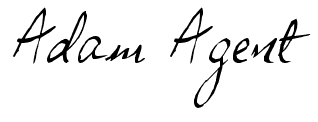 Adam AgentLicensed Realtor, DRE#000000